В соответствии с частью 2 статьи 145 и статьи 349.5 Трудового кодекса Российской Федерации:1.Установить предельный уровень соотношения среднемесячной заработной платы руководителей, их заместителей, главных бухгалтеров муниципальных учреждений и муниципальных унитарных предприятий Тюменского муниципального района (далее – организации), формируемой за счет всех источников финансового обеспечения и рассчитываемой за календарный год, и среднемесячной заработной платы работников этих учреждений (без учета заработной платы руководителя, его заместителей, главных бухгалтеров),в следующих пределах:для руководителей организаций – в кратности от1до 8 (среднемесячная заработная плата руководителя организации не должна превышать восьмикратный размер среднемесячной заработной платы работников данной организации);для заместителей руководителей организаций:в случае если в штатном расписании организации предусмотрена только одна должность заместителя руководителя организации – в кратности от 1 до 6 (среднемесячная заработная плата заместителя руководителя организации не должна превышать шестикратный размер среднемесячной заработной платы работников данной организации);в случае  если в штатном расписании организации предусмотрены две и более  должности заместителей руководителя организации – в кратности от 1 до 4(среднемесячная заработная плата заместителя руководителя организации не должна превышать четырехкратный размер среднемесячной заработной платы работников данной организации);для главных бухгалтеров организаций – в кратности от 1 до 3(среднемесячная заработная плата главного бухгалтера  организации не должна превышать трехкратный  размер среднемесячной заработной платы работников данной организации). В случае если главный бухгалтер одновременно является заместителем руководителя организации – предельный уровень соотношения его заработной платы определяется в соответствии с правилами, установленными четвертым и пятым абзацем настоящего пункта (правила, установленные абзацем шестым настоящего пункта, в этом случае не применяются).2.Установить, что принятие настоящего постановления не является основанием для увеличения размера заработной платы руководителей, их заместителей и главных бухгалтеров организаций, в том числе, в случае, если по итогам 2016 года предельный уровень соотношения их среднемесячной заработной платы и среднемесячной заработной платы работников таких организаций был менее предельного уровня кратности, определенного в соответствии с настоящим постановлением.3. Утвердить порядок размещения информации о среднемесячной заработной плате руководителей, их заместителей, главных бухгалтеров муниципальных учреждений и муниципальных унитарных предприятий Тюменского муниципального района в информационно-телекоммуникационной сети «Интернет» согласно приложению к настоящему постановлению.4. Руководителям структурных подразделений Администрации Тюменского муниципального района, осуществляющих отдельные функции и полномочия учредителя муниципальных учреждений и муниципальных унитарных предприятий Тюменского муниципального района, обеспечить приведение правовых актов об утверждении положений о системах оплаты труда работников муниципальных учреждений и муниципальных унитарных предприятий Тюменского муниципального района в соответствие с настоящим постановлением.5. Структурным подразделениям Администрации Тюменского муниципального района, обладающими правами юридического лица, в своей деятельности руководствоваться настоящим постановлением.6. Управлению информационной политики Администрации Тюменского муниципального района опубликовать текст настоящего постановления в газете «Красное знамя» и разместитьнастоящее постановление с приложением на официальном сайте Администрации Тюменского муниципального района в информационно-телекоммуникационной сети «Интернет».7. Настоящее постановление вступает в силу со дня опубликования и распространяет свое действие на правоотношения возникшие с 01.01.2017.8. Контроль за исполнением настоящего распоряжения возложить на руководителя аппарата Главы района.Глава района                                      	С.В.ИвановаПриложение к постановлению Администрации Тюменского муниципального районаот 19 января 2017 года   № 04Порядок размещения информации о среднемесячной заработной плате руководителей, их заместителей, главных бухгалтеров муниципальных учреждений и муниципальных унитарных предприятий Тюменского муниципального района в информационно-телекоммуникационной сети «Интернет»Общие положения1. Настоящийпорядок размещения информации о среднемесячной заработной плате руководителей, их заместителей, главных бухгалтеров муниципальных учреждений и муниципальных унитарных предприятий Тюменского муниципального района в информационно-телекоммуникационной сети «Интернет» (далее – Порядок) разработан в соответствии  со статьей 349.5 Трудового кодекса Российской Федерации.2. Порядок размещения информации 1. Информация, указанная в пункте 1 настоящих Правил, размещается в информационно-телекоммуникационной сети «Интернет» (далее – сеть «Интернет») на официальных сайтахмуниципальных учреждений и муниципальных унитарных предприятий Тюменского муниципального района  (далее – организации).2. В случае отсутствия собственного сайта у организации информация,  указанная в пункте 1 настоящих Правил, размещается на официальном сайте Администрации Тюменского муниципального района на странице организации согласно разделу 2 настоящих Правил.3. Информация о среднемесячной заработной плате руководителей, их заместителей, главных бухгалтеров организаций (далее – информация) размещается в течение 14 рабочих дней со дня истечения срока, установленного для представления сведений о доходах, об имуществе и обязательствах имущественного характера руководителями муниципальных учреждений Тюменского муниципального района, по форме согласно приложению к настоящему Порядку.Порядок размещения информацииАдминистрацией Тюменского муниципального района1. Организации представляют структурным подразделениям Администрации Тюменского муниципального района, осуществляющим отдельные функции и полномочия учредителясоответствующих организаций:в срок до 30 апреля года, следующего за отчетным, по форме согласно приложению к настоящему Порядку  информацию о среднемесячной заработной плате руководителей, их заместителей, главных бухгалтеров для размещения в сети «Интернет»;информацию о расторжении трудового договора с лицом, замещавшим должность заместителя руководителя организации, главного бухгалтера муниципального учреждения и (или) муниципального унитарного предприятия Тюменского муниципального района в срок не позднее трех рабочих дней со дня расторжения трудового договора.2. Структурное подразделение Администрации Тюменского муниципального района, осуществляющее отдельные функции и полномочия учредителя организации направляет информацию, представленную подведомственными организациями, в управление информационной политики Администрации Тюменского муниципального района в электронном виде в срок до 05 мая года, следующего за отчетным.Управление информационной политики Администрации Тюменского муниципального района размещает данную информацию на официальном сайте Администрации Тюменского муниципального района в течение трех рабочих дней с момента получения.3. Размещенная в информационно-телекоммуникационной сети «Интернет» информация о среднемесячной заработной плате руководителя, заместителя руководителя, главного бухгалтера не подлежит удалению с официального сайта в течение всего периода замещения лицом должности руководителя, заместителя руководителя или главного бухгалтера организации.В случае расторжения трудового договора с лицом, замещающим должность руководителя, заместителя руководителя, главного бухгалтера организации информация о среднемесячной заработной плате данного лица подлежит удалению с официального сайта в срок не позднее семи рабочих дней со дня расторжения трудового договора с руководителем организации или поступления в Управление информационной политики Администрации Тюменского муниципального района информации о расторжении трудового договора с заместителем руководителя или главного бухгалтера организации.4. В размещаемой в информационно-телекоммуникационной сети «Интернет» информации запрещается указывать данные, позволяющие определить место жительства, почтовый адрес, телефон и иные индивидуальные средства коммуникации лиц, а также сведения, отнесенные к государственной тайне или сведения конфиденциального характера.Приложение к Порядку размещения информации о среднемесячной заработной плате руководителей, их заместителей, главных бухгалтеров муниципальных учреждений и муниципальных унитарных предприятийТюменского муниципального района в информационно-телекоммуникационной сети «Интернет»Информация о среднемесячной заработной плате руководителей, их заместителей, главных бухгалтеров муниципальных учреждений и муниципальных унитарных предприятий Тюменского муниципального районаМуниципальное автономное учреждение Тюменского муниципального района «Центр культуры и досуга «Родонит»                                   (Наименование муниципального учреждения, муниципального унитарного предприятияТюменского муниципального района)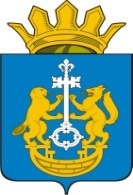 Администрация Тюменского муниципального районаПОСТАНОВЛЕНИЕ19 января 2017 года№ 04г. ТюменьОб установлении предельного уровня соотношения среднемесячной заработной платы руководителей, их заместителей и главных бухгалтеров муниципальных учреждений и предприятий Тюменского муниципального районаФамилия, имя отчество лица, замещающего должность руководителя, заместителя руководителя, главного бухгалтера организацииДолжность лицаСреднемесячная заработная плата за ___2017____ год123Кривица Елена ВасильевнаДиректор63767,14Бытова Татьяна ПетровнаГлавный бухгалтер60327,3050259,57